.Intro: 32 count intro ( 15 sec. Into track). Start with weight on L foot.Sec. 1: Chassé R, Back Rock, Extended Wine L* 8 count Tag here after Wall 4 facing 12.00 o’clock, then restart the dance.Sec. 2: Side Rock, ¼ Turn R, Shuffle L Fwd, Rocking ChairSec. 3: Shuffle R Fwd, Rock Step , Shuffle ½ Turn L, Step, ¼ Turn LDiagonal Toe Struts with Hip Bumps, Jazzbox ¼ Turn R* Tag after Wall 4: Chassé R, Back Rock, Chassé L, Back Rock** Ending on Wall 15 starting at 6 o'clock.Dance the jazz box without the ¼ turn, and you will end the dance facing 12 O’clockContact: Inge Vestergård – mail: ingevestergaard56@gmail.comPerpetual Now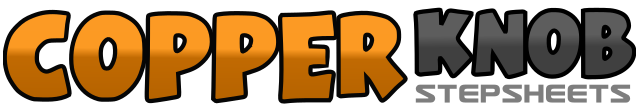 .......Count:32Wall:4Level:Beginner.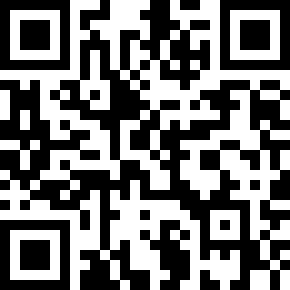 Choreographer:Inge Vestergård (DK) - February 2016Inge Vestergård (DK) - February 2016Inge Vestergård (DK) - February 2016Inge Vestergård (DK) - February 2016Inge Vestergård (DK) - February 2016.Music:Perpetual Now - Simon Lynge : (Album: The Absence Of Fear - 4:27)Perpetual Now - Simon Lynge : (Album: The Absence Of Fear - 4:27)Perpetual Now - Simon Lynge : (Album: The Absence Of Fear - 4:27)Perpetual Now - Simon Lynge : (Album: The Absence Of Fear - 4:27)Perpetual Now - Simon Lynge : (Album: The Absence Of Fear - 4:27)........1 & 2Step R to R side, Step L beside R, Step R to R side3 - 4Rock back L, Recover R5 – 8Step L to L side, Cross R behind L, Step L to l side, Cross R over L.1 – 2Rock  L to L side, ¼ Turn Stepping fwd on R (3.00)3 & 4Step L  fwd, Close R beside L, Step fwd on L5 – 8Rock R fwd, Recover L, Rock R back, Recover L.1 & 2Step fwd R, Close L beside R, Step fwd R3 – 4Rock fwd L, Recover R5 & 6½ turn L stepping fwd L, Close R beside L, Step fwd. L (9.00)7 – 8Step fwd. R, ¼ turn Lweight on L (6.00)1 – 2Tap R Toe diagonal in front of L with R Hipbump, Drop R Heel3 – 4Tap L Toe diagonal L with L Hipbump, Drop L Heel5 – 8Cross R over L, ¼ turn R stepping back on L, Step R to R side, Cross L over R (9.00)1 & 2Step R to R side, Step L beside R, Step R to R side3 - 4Rock back L, Recover R5 & 6Step L to L side, Close R beside L, Step L to L side7 – 8Rock back R, Recover L.